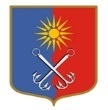 ОТРАДНЕНСКОЕ ГОРОДСКОЕ ПОСЕЛЕНИЕКИРОВСКОГО МУНИЦИПАЛЬНОГО РАЙОНА ЛЕНИНГРАДСКОЙ ОБЛАСТИСОВЕТ ДЕПУТАТОВЧЕТВЕРТОГО СОЗЫВАР Е Ш Е Н И Еот «07» июня 2023 года № 30О разрешении продажи движимого имущества Отрадненского городского поселения  Кировского муниципального района Ленинградской области Руководствуясь Федеральным законом от 06.10.2003 года №131-ФЗ «Об общих принципах организации местного самоуправления в Российской Федерации», в соответствии с Уставом Отрадненского городского поселения  Кировского муниципального района Ленинградской области, Положением о порядке управления и распоряжения муниципальной собственностью муниципального образования Отрадненское городское поселение муниципального образования Кировский муниципальный район Ленинградской области, утвержденным решением совета депутатов муниципального образования Отрадненское городское поселение муниципального образования Кировский муниципальный район Ленинградской области № 104 от 13 сентября 2006 года, совет депутатов решил:1.Предоставить Муниципальному предприятию «Управление коммунального хозяйства» Отрадненского городского поселения  Кировского муниципального района Ленинградской области право продажи, находящегося у него на праве хозяйственного ведения движимого имущества:- автомобиль: ВАЗ 21070; идентификационный номер: Х7D21070050044196;VIN АО АВТОВАЗ:  XTA21070052130469; год выпуска: 2005; модель № двигателя: 2103 7909397; кузов №: XTA 21070052130469, цвет: вишневый, балансовой стоимостью  на 01апреля 2023 года  45238,08  рублей, остаточной стоимостью на 01 апреля 2023 года 0, 00 рублей;-  автомобиль: ГАЗ 3307 цистерна вакуумная К0503В; идентификационный номер: ХТН330700R1544504; год выпуска: 1994; модель № двигателя: ЗМЗ-511 91232; шасси (рама) №: 1544504, цвет: зеленый, балансовой стоимостью    на 01 апреля 2023 года  1000 ,00 рублей, остаточной стоимостью на 01 апреля 2023 года 0, 00 рублей;- автомобиль: МДК-433362 машина дорожная; идентификационный номер X3D59362080003629; год выпуска: 2008; модель № двигателя: 508300 8 0292512; кузов №: 433360+80068182, шасси (рама) №: 433362 8 3500937, цвет: синий, балансовой стоимостью    на 01апреля 2023 года  1200000,00 рублей, остаточной стоимостью на 01 апреля 2023 года 0, 00 рублей;- автомобиль: самосвал 450650; идентификационный номер XTP45065070000242; год выпуска: 2007; модель № двигателя: Д-245.9Е2 2822439; кузов №: 497442 70059767, шасси (рама) №: 497442 7 3494522, цвет: синий, балансовой стоимостью    на 01апреля 2023 года  662244,06 рублей, остаточной стоимостью на 01 апреля 2023 года 0, 00 рублей;- автомобиль: УАЗ 390994; идентификационный номер ХТТ39099480432920; год выпуска: 2008; модель № двигателя: 42130Е*80101920; кузов №: 39090080200951, шасси (рама) №: 37410080454212, цвет: мурена, балансовой стоимостью    на 01апреля 2023 года  338900,00 рублей, остаточной стоимостью на 01 апреля 2023 года 0, 00 рублей;- автомобиль: КАМАЗ 6520-73; идентификационный номер ХТС652004D1288102; год выпуска: 2013; модель № двигателя: 740730 D2714714; кабина №: 2321873, шасси (рама) №: ХТС652004D1288102, цвет: оранжевый, балансовой стоимостью    на 01апреля 2023 года  2592057, 28 рублей, остаточной стоимостью на 01 апреля 2023 года 0, 00 рублей.2. Муниципальному предприятию «Управление коммунального хозяйства» Отрадненского городского поселения  Кировского муниципального района Ленинградской области:2.1. Цену продажи муниципального имущества, указанного в пункте 1 настоящего решения, установить в соответствии с законодательством Российской Федерации об оценочной деятельности.2.2. Продажу муниципального имущества, указанного в пункте 1 настоящего решения, осуществить в установленном законом порядке, оформить договором купли-продажи и актом приема-передачи, предусмотрев зачисление дохода от продажи в полном объеме в доходную часть бюджета МО «Город Отрадное».Глава муниципального образования                                                    М.Г. ТаймасхановРазослано: совет депутатов, администрация МО «Город Отрадное», МП «УКХ», прокуратура, СМИ, сайт www.otradnoe-na-neve.ru, МБУ «Отрадненская городская библиотека», ГУ ЛО «Государственный институт регионального законодательства».